МИНИСТЕРСТВО ПРОСВЕЩЕНИЯ РОССИЙСКОЙ ФЕДЕРАЦИИФЕДЕРАЛЬНОЕ ГОСУДАРСТВЕННОЕ БЮДЖЕТНОЕ ОБРАЗОВАТЕЛЬНОЕУЧРЕЖДЕНИЕ ВЫСШЕГО ОБРАЗОВАНИЯ«РОССИЙСКИЙ ГОСУДАРСТВЕННЫЙ ПЕДАГОГИЧЕСКИЙ УНИВЕРСИТЕТ им. А. И. ГЕРЦЕНА»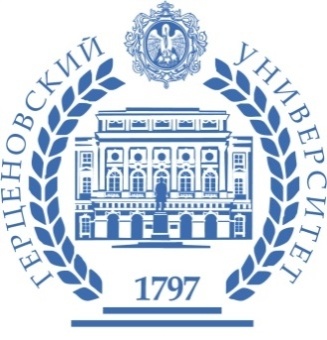 Институт психологии Кафедра психологии развития и образования 
 ОТЧЕТ ПО ПРОИЗВОДСТВЕННОЙ ПРАКТИКЕ(НАУЧНО-ИССЛЕДОВАТЕЛЬСКОЙ РАБОТЕ)Выполнил(а):магистрант 2 курса группы _____ ФИОСроки прохождения практики:25.03.__ – 04.05.__Руководитель практики: доктор / кандидат психологических наук, профессор / доцентФИОСанкт-Петербург20_ОглавлениеВведение	3Основная часть	4Выводы	6Заключение	7Список литературы	8Рефлексия	9Весь отчет должен быть выполнен в едином стиле: шрифт Times New Roman;кегль текста 12, кегль заголовков 14;абзацный отступ 1,25;межстрочный интервал 1,0 без отступов до и после абзаца;выравнивание текста по ширине;каждый раздел отчета должен начинаться с новой страницы;страницы нумеруются, начиная с титульного листа, но номер страницы на нем не ставится.Название файла: ФИО_4сем_НИРВсе красные ремарки необходимо удалить после выполнения отчета. Также необходимо обновить автособираемое оглавление.ВведениеКраткое, на 2-3 стр. обоснование актуальности и практической значимости проводимого исследования. Эмпирическая база исследования: указать полное наименование базы, на которой проводилось исследование.План-график научно-исследовательской практикиОсновная частьЦель исследования –.Объект исследования –Предмет исследования –Основная гипотеза исследования – Задачи исследования:.Этапы исследования:Теоретико-организационный этап:Диагностический этап.Обработка и анализ эмпирических данных. Оформление выводов и заключения по результатам проведенного исследования.Методики исследования:Перечисление и описание методик исследования. Характеристика выборки: описание респондентов: общее количество, пол, возраст и другие, значимые для исследования, характеристики.Методы математико-статистического анализа:Результаты исследования … чего?Описание основных результатов исследования. Проверка гипотезы исследования, выполнение задач исследования.Графическое представление результатов исследования.ВыводыОписание основных выводов исследования.ЗаключениеКраткое, 1-2 стр,, заключение по итогам проведенного исследования, описание ограничений и перспектив развития исследования.Список литературыПеречисление использованной литературы в обосновании и описании результатов исследования. Не более 15 источников.РефлексияЧто было сложного в проведенной работе? Что удалось? Что помогло справиться с трудностями? Что нового было освоено и т.д.ДатыЗадание по плану практики (индивидуальному плану)Содержание работы 